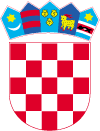 R E P U B L I K A       H R V A T S K A POŽEŠKO - SLAVONSKA ŽUPANIJA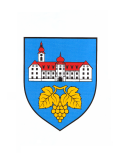     GRAD KUTJEVO             Jedinstveni upravni odjelKLASA: 214-01/18-01/01                                                                                                                       URBROJ: 2177/06-03/1-18-3-1Kutjevo, 27. studeni 2018. IZVJEŠĆE O PROVEDENOM SAVJETOVANJU SA ZAINTERESIRANOM JAVNOŠĆU O PRIJEDLOGU PROCJENE UGROŽENOSTI OD POŽARA I TEHNOLOŠKE EKSPLOZIJE I  PLANA ZAŠTITE OD POŽARA ZA GRAD KUTJEVOIZVJEŠĆE O PROVEDENOM SAVJETOVANJU SA ZAINTERESIRANOM JAVNOŠĆU O PRIJEDLOGU PROCJENE UGROŽENOSTI OD POŽARA I TEHNOLOŠKE EKSPLOZIJE I  PLANA ZAŠTITE OD POŽARA ZA GRAD KUTJEVOIZVJEŠĆE O PROVEDENOM SAVJETOVANJU SA ZAINTERESIRANOM JAVNOŠĆU O PRIJEDLOGU PROCJENE UGROŽENOSTI OD POŽARA I TEHNOLOŠKE EKSPLOZIJE I  PLANA ZAŠTITE OD POŽARA ZA GRAD KUTJEVONaziv dokumentaPrijedlog Pocjene ugroženosti od požara i tehnološke eksplozije i Plan zaštite od požara za Grad KutjevoPrijedlog Pocjene ugroženosti od požara i tehnološke eksplozije i Plan zaštite od požara za Grad KutjevoStvaratelj dokumenta, tijelo koje je provelo savjetovanjeJedinstveni upravni odjel Grada KutjevaJedinstveni upravni odjel Grada KutjevaSvrha dokumentaObveza izrade Procjene ugroženosti od požara i tehnološke eksplozije i Plana zaštite od požara za jedinice lokalne i područne (regionalne) samouprave utvrđena je člankom 13. stavkom 1. Zakona o zaštiti od požara („Narodne novine“, broj 92/10).Izvješćivanje o provedenom savjetovanju sa zainteresiranom javnošću u postupku donošenja Procjene ugroženosti od požara i tehnološke eksplozije i Plana zaštite od požara za Grad Kutjevo te mogućnost dostave primjedbi, prijedloga i komentara i prihvaćanje zakonitih i stručno utemeljenih primjedbi, prijedloga i komentara.Obveza izrade Procjene ugroženosti od požara i tehnološke eksplozije i Plana zaštite od požara za jedinice lokalne i područne (regionalne) samouprave utvrđena je člankom 13. stavkom 1. Zakona o zaštiti od požara („Narodne novine“, broj 92/10).Izvješćivanje o provedenom savjetovanju sa zainteresiranom javnošću u postupku donošenja Procjene ugroženosti od požara i tehnološke eksplozije i Plana zaštite od požara za Grad Kutjevo te mogućnost dostave primjedbi, prijedloga i komentara i prihvaćanje zakonitih i stručno utemeljenih primjedbi, prijedloga i komentara.Radno tijelo za izradu nacrtaJedinstveni upravni odjel s tvrtkm IN Konzalting d.o.o. za poslovne usluge, Baranjska 18, Slavonski Brod, zakonom ovlaštene pravne osobe za izradu akata i dokumenata iz područja zaštite i spašavanja, civilne zaštite i zaštite od požara.Jedinstveni upravni odjel s tvrtkm IN Konzalting d.o.o. za poslovne usluge, Baranjska 18, Slavonski Brod, zakonom ovlaštene pravne osobe za izradu akata i dokumenata iz područja zaštite i spašavanja, civilne zaštite i zaštite od požara.Internetska stranica na kojoj je bio objavljen javni pozivwww.kutjevo.hrwww.kutjevo.hrTrajanje javnog savjetovanja sa zainteresiranom javnošćuInternetsko savjetovanje sa zainteresiranom javnošću trajalo je od 12.11.2018. do 26.11.2018.Internetsko savjetovanje sa zainteresiranom javnošću trajalo je od 12.11.2018. do 26.11.2018.Predstavnici zainteresirane javnosti koji su dostavili svoja očitovanjaNije bilo očitovanja, primjedaba niti prijedlogaNije bilo očitovanja, primjedaba niti prijedlogaRazlozi neprihvaćanja pojedinih primjedbi zainteresirane javnosti na određene odredbe nacrta--Troškovi provedenog savjetovanjaProvedba javnog savjetovanja nije iziskivala dodatne financijske troškoveProvedba javnog savjetovanja nije iziskivala dodatne financijske troškoveIzvješće o provedenom savjetovanju izradioIme i prezimeTomislav Posedi, prof.Izvješće o provedenom savjetovanju izradioDatum27. studeni 2018.